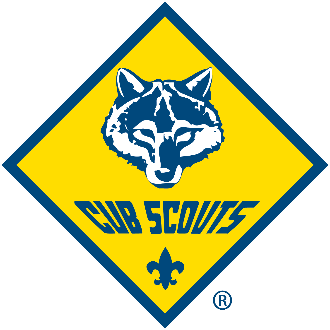 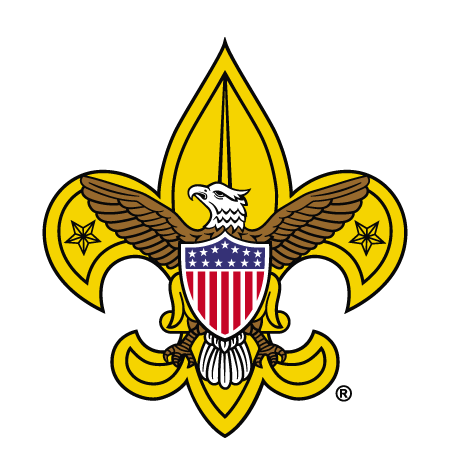 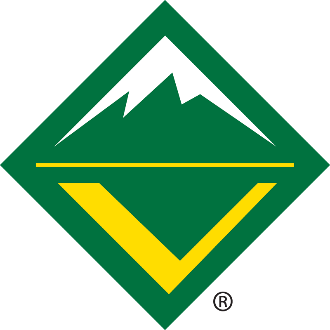 Experience PossibilitiesCONTACTSDavid BrennanEvent Chair630-330-5760ubuckscouts@gmail.comContact For: General Scout Expo questionsTim TylerFacilities Chair630-404-7862rvingnut71@gmail.com Contact For: Camping accommodations, site arrangements, or logistics questionsDeb BrownRegistration Chair630-263-9612DJRGB@comcast.netContact For: Registration questions Patrick SeedenProgram AssistantThree Fires Council630-584-9250 ext. 100TFCProgram.Admin@scouting.orgContact For: Registration questionsAlex KlausingProgram DirectorThree Fires Council630-901-2223Alex.Klausing@Scouting.org Contact For: General questions or assistanceEvent Website: https://threefirescouncil.org/portfolio/council-camporee-scouting-expo/PHYSICAL ADDRESSNorris Service Center415 North 2nd StreetSt Charles, IL 60174630.584.9250Sandwich Fairgrounds(Pratt Road Entrance)Sandwich, IL. 60548attendance and Camping OptionsFriday and Saturday Overnight Camping | Saturday Day Only Pass | RV CampingYou may choose to participate on Saturday only or select a camping option. Camping options include Friday and Saturday camping. All camping and parking will be on manicured, well-drained grounds. RV hookups are available for an additional fee. CUB SCOUT PACKSPrograms offered will please Cub Scouts of all ages with favorites such as archery and BB guns, knots and compasses, skill events, sling shots, rock climbing, STEM events (Science, Technology, Engineering & Math) and more!SCOUTS BSA TROOPS Anticipated events for include archery, Monkey Bridge rope bridges, drones, STEM events (Science, Technology, Engineering & Math) and more.VENTURE CREWS AND EXPLORER POSTSA special offsite program option featuring pistol and shotgun shooting will be available only to Venturers and Explorers at the local Sportsman’s club. PROGRAM EVENTSThis event will feature activity zones that offering activities for all ages. Some activities will be restricted to Scouts based on age requirements. Below is a list of anticipated events you can expect to see. Actual events offered may be different.Fireworks Display Saturday night!Patriot Zone - "hands-on" military, FBI, police, and fire department equipment, and moreShooting and Outdoor Sports (Each are age appropriate.)Offsite .22 caliber pistol and shotgun shooting (Venturing)Abilities Awareness Zone Nature ZoneStem Zone Interactive displays, games, activities, and crafts.Outside organizations and vendor boothsOrder of the Arrow Events.Scout Shop and Trading PostADULT PARTICIPATIONIn order to ensure a quality experience for participating Scouts, the help of unit leaders and adults is expected during the Scout Expo. Adults should be prepared to pitch in and help with a range of camporee/Expo tasks, from assisting at an activity station or a staff run program as needed. The Scout Expo is open to all registered BSA members and their immediate families, including all Packs, Troops, Crews and Posts in the Three Fires Council and the surrounding Council area. Unit camping leadership requirements will be followed for this event. No visitor passes are available - everyone at the event must be registered. Wristbands will be given to ALL attendees and must be worn while participating at the Scout Expo for security purposes. All participants have the option of participating Saturday only or camping Friday & Saturday nightsRegister Online: https://threefirescouncil.org/portfolio/council-camporee-scouting-expo/Overnight CampersThe fee for both youth & adult campers is $20 per person with a cap of $50 per family (immediate family members only). You are welcome to camp one or both nights although we encourage both nights for logistical purposes. Fee Includes: Up to 2 nights of camping, admission, wristband, program map, & commemorative patch. RV Parking is available at $25 for the weekend for parking & hook-up. (Does not include admission). Because you are paying for RV, you may pay the $10 Day Admission per person instead of the $20 camper charge. Family discount is still applicable towards day pass admission only.) The RV hook-up fee is paid onsite when checking in.Final head count and payments are due by Friday, September 25, 2020 for all pre-registered overnight campers.  (Unit Roster to be turned in at check-in is attached.)  If additional members of your unit & family attend, they may be paid for onsite at the registration tent.Day VisitorsThe fee for both youth & adult day visitors is $10 per person with a cap of $50 per family (immediate family members only).Fee Includes: admission, wristband, program map, & commemorative patch.Although participants are strongly encouraged to pay in advance to avoid waiting in long lines, you may pay at the door. Walk-ins are welcome to attend.CANCELLATION POLICYThe event refund policy is established by the council activities committee.No refunds will be issued if requested after the first day of the event.All refund requests must be received at least 7 days prior to the event, or no refund will be issued. Exceptions will be considered only in the case of an emergency such as an injury, illness, or death in the family. In this case:If the event fee is $50 or greater, $20 of the event fee is not refundable.If the event fee is less than $50, but greater than $20, then $10 of the fee is not refundable.If the event fee is $20 or less, then $5 of the fee is not refundable.Refunds may not be processed until approximately two weeks after the event is complete.SCOUTING’S BARRIERS TO ABUSEThe BSA has adopted the following policies for the safety and well-being of its members. These policies primarily protect youth members; however, they also serve to protect adult leaders. All parents and caregivers should understand that our leaders are to abide by these safeguards. Parents and youth are strongly encouraged to use these safeguards outside the Scouting program. Registered leaders must follow these guidelines with all Scouting youth outside of Scouting activities.ADULT SUPERVISIONTwo registered adult leaders 21 years of age or over are required at all Scouting activities, including meetings. There must be a registered female adult leader 21 years of age or over in every unit serving females. A registered female adult leader 21 years of age or over must be present for any activity involving female youth. Notwithstanding the minimum leader requirements, age- and program-appropriate supervision must always be provided. POLICIY REMINDERS RELATED TO CAMPOne-on-one contact between adult leaders and youth members is prohibited both inside and outside of Scouting. Communication by way of social media (Facebook, Snapchat, etc.) must include another registered leader or parent.Discipline must be constructive and reflect Scouting’s values - corporal punishment is never permitted.Disciplinary activities involving isolation, humiliation, or ridicule are also prohibited.Leaders must ensure that all participating in Scouting activities abide by the Scout Oath and Scout Law.Adult leaders and youth members share the responsibility for the safety of all participants in the program, including adherence to Youth Protection and health and safety policies.Adult leaders are responsible for monitoring behavior and intervening when necessary.Physical violence, sexual activity, emotional abuse, spiritual abuse, unauthorized weapons, hazing, discrimination, harassment, initiation rites, bullying, cyberbullying, theft, verbal insults, drugs, alcohol, and pornography have no place in the Scouting program and may result in revocation of membership.All leaders are required to adhere to the Scouter Code of Conduct.ACCOMMODATIONSSeparate accommodations for adult males and females and youth males and females are required.TentingSeparate tenting arrangements must be provided for male and female adults as well as for male and female youth.Youth sharing tents must be no more than two years apart in age.In Cub Scouting, parents and guardians may share a tent with their family.In all other programs, youth and adults tent separately. Spouses may share tents.RestroomsSeparate shower and latrine facilities should be provided for male and female adults as well as for male and female youth. If separate facilities are not available, separate times should be scheduled and posted.Privacy of youth is respected.Adults and youth must respect each other’s privacy, especially in situations such as changing clothes and taking showers at camp.Adult leaders should closely monitor these areas but only enter as needed for youth protection or health and safety reasons.Program RequirementsThe buddy system should be used.The use of smartphones, cameras, mirrors, drones, etc., in places or situations where privacy is expected is prohibited.All aspects of the Scouting program are open to observation by parents and leaders.The BSA does not recognize any secret organizations as part of its program.Hazing and initiations are prohibited and have no part during any Scouting activity.All forms of bullying and harassment including verbal, physical, and cyberbullying are prohibited.Inappropriate public displays of affection are prohibited.Sexual activity is prohibited.Appropriate attire is required for all activities.REPORTING REQUIREMENTSAdult leaders and youth members have a responsibility to recognize, respond to, and report Youth Protection violations and abuse.Youth Protection Policy Violations Serious Youth Protection policy violations or behaviors that put a youth’s safety at risk must be reported to the Scout executive.Mandatory Reporting of Child AbuseAll persons participating in Scouting programs are mandated reporters of child abuse.Reports must be made to local law enforcement and child protective services. State law may require additional reporting.This reporting duty cannot be delegated to any other person.Reporting to the Scout executive or Scouts First Helpline ensures that follow-up can occur for the safety of our youth. Scout executives and Scouts First coordinate follow-up actions.Scouts First Helpline 1-844-SCOUTS1 (1-844-726-8871)As part of its “Scouts First” approach to the protection and safety of youth, the BSA has established a dedicated 24-hour helpline to receive reports of known or suspected abuse or behavior that might put a youth at risk.When to use it: Anytime you believe a youth has been harmed or their safety and wellbeing is at risk, and you cannot immediately reach your Scout executive or local council.If a youth is bullied because of race, color, national origin, religion, sexual orientation, or disability, and local help is unable to resolve the problem.If someone is at immediate risk of harm, always call 911.TRAVELING TO THE SCOUT EXPO AND CAMPOREEAll participants will be entering & exiting the Fairgrounds from the Pratt Road Entrance, NOT the Suydam Road entrances. Please consult the 2nd map below & follow the signs when you get to the Scout Expo. From the intersection of Galena Rd and Rt. 47, go west on Galena to the stop sign at East Sandwich Rd.  Turn south and proceed 2 miles to Pratt Rd. Turn west on Pratt Rd and go 1-1/2 miles to the fairgrounds entrance. Turn south into the Sandwich Fairgrounds.Street Address	(Pratt Road Entrance)				GPS Coordinates (Pratt Road Entrance)15730 Pratt Road		 				N 41 degrees 39.970 minutesSandwich, IL. 60548						W 088 degrees 38.508 minutes.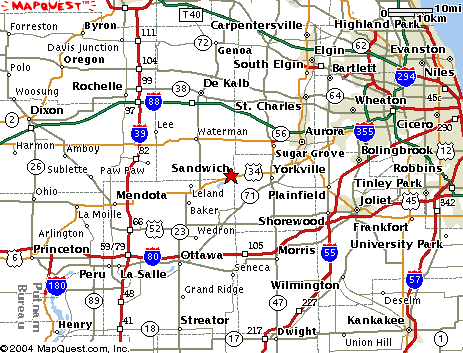 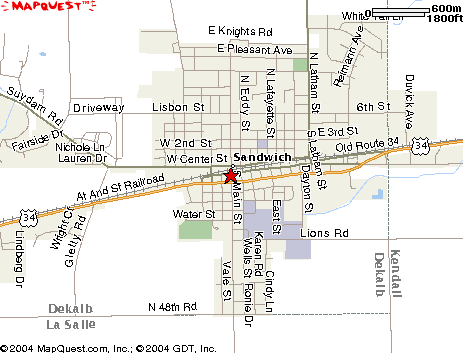 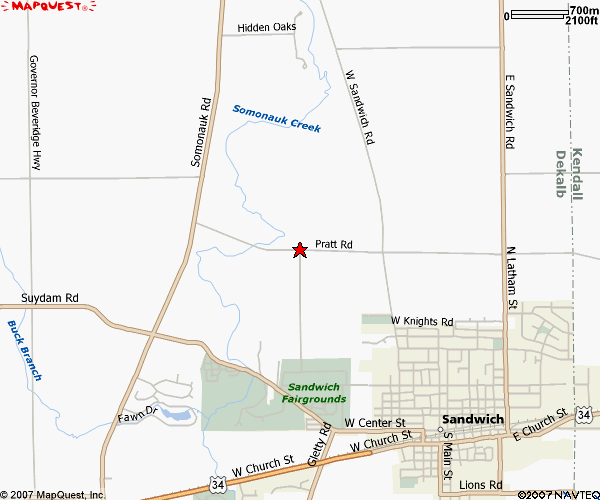 SPACE IS LIMITED:  NO VEHICLES WILL BE ALLOWED IN THE CAMPING AREA.Trailer Drop-offsEach unit will be able to park one equipment trailer in their designated campsite. However, all trailers must be dropped off prior to the start of Camporee. Please use the Pratt Road Entrance located on the north side of the Fairgrounds.Trailer Drop-Off TimesWednesday, September 30, 2020- 6:00 – 9:00 PMThursday, October 1, 2020 - 6:00 – 9:00 PMFriday, October 2, 2020 – 9:00 AM - 2:00 PMPlease adhere to these drops off times. Once the Scouts start arriving, no vehicles can be allowed in the camping area to help ensure the safety of the participants. All vehicles entering the Fairgrounds on Friday or Saturday must display a parking permit on the front dashboard. District/Council and Unit numbers must be clearly marked. Parking permits are in the back of this guide. Units may print as many parking permits as needed for their unit vehicles. This will speed up check-in at the entrance, get your vehicles to the correct parking area for your district or council, and help cut down on lines.Arrival is permissible ANY time after 2PM on Friday for all campers. Enter the Fairgrounds from the north entrance off Pratt Road. Head south one mile to the main intersection where you will be met by the friendly and helpful parking team who will direct you to your designated camping area. You will be able to drive by your camping area for gear drop-off. Any vehicles dropping gear must have the DRIVER stay with the vehicle at all times while the passengers quickly offload gear. Once gear/passengers are dropped off, the vehicle must exit the camp area and carefully continue along the road to the designated parking area. (Consult map in this guide.)Friday check-inCheck-in on Friday night is from 6:00 p.m. to 10:30 p.m. Upon arrival each unit or family group will set up their campsite under the direction of their camp chief. One adult from each unit/group will be responsible for checking in your unit at the main registration tent located in the camping area on Friday night. Saturday morning, registration will be moved to the main program area near the day visitor entrance.Your unit leader must bring the following to the registration tentA legible copy of your unit’s roster that includes your unit number and the names of all youth and adult participants attending. (form included)Payment for any additional campers/day visitors, etc., you are adding to your group.Payment for any RV hookup fees.Items You Will Receive Upon Checking InWristbands – Everyone must wear a wristband while attending the Scout Expo for security purposes.  Map of the Expo.A commemorative Scout Expo Patch for each registered youth and adult participant.Schedule of events.Dessert recipe submission formSaturday Check-in:Participants will be directed to a central check-in location near the day entrance. At the check-in station you will need to submit a roster of all participants attending (copy included in this packet), pay for any unregistered participants and receive wristbands and Scout Expo packets. The opening ceremony will begin at 9:00 a.m., so plan to arrive early in order to have time to park, register, unload gear, etc.Saturday day visitor vehicles will follow the same route into the Sandwich Fairgrounds as the overnight campers. Enter the Fairgrounds from the north entrance off Pratt Road. Head south one mile to the main intersection where you will be met by the friendly and helpful parking team who will direct you to your designated day parking area. If you are camping & arriving Saturday morning, you will be directed accordingly to the overnight parking lot.Items You Will Receive at Check-InEvent PatchesWristbands for all attendees. Wristbands must be worn while participating at the Scout Expo for security purposes.CAMPSITE SET-UPThere will be designated time at the conclusion of the day’s activities to set-up camp. When you arrive on Saturday, just grab your day pack and head into the lodge to get checked in.All units who pre-register will camp in sites specifically reserved for them in their District/Council camping area. Troops, Teams, Crews and Posts will be camped in one half of their District/Council camp site, while Cub Scout Packs/Webelos Dens will be close by in the Pack section of their Console or District campsite. An overflow camping area will accommodate those who do not pre-register, but to ensure that you are with your district, council or unit please get your registrations in on time to guarantee adequate space in your camp!Check-out on Sunday will begin at 9:00 am immediately following the non-denominational Scout Service. All campers should plan on leaving by 11:00 am. Remember that quiet time in camp is from 11:00 p.m. until 7:00 a.m., so please do not begin to break camp prior to 7:00 a.m.  All units must have their gear and gateway packed in their vehicles, their area clean, neat and patrolled, and garbage bagged and deposited in the appropriate dumpster. Remember that Scouts leave an area cleaner than they found it. Your Camp Chief or a member of your Camp staff must check your site before you leave. Your unit’s roster and medical forms will be returned to you at this time.Trailers may be removed from the camping areas beginning at 12:00 noon on Sunday. Those wishing to leave trailers and return later to pick them up, must make arrangements through your Camp Chief for an appropriate time. TRAINED MEDICAL PERSONNELTrained medical staff will be on duty throughout the event. Routine medical care is the responsibility of unit leaders and parents. Medical personnel will be available if care is required above your training or ability. ANNUAL BSA HEALTH AND MEDICAL RECORD (PARTS A AND B)Medical forms will not be collected at a central location as this event will be operated under unit camping policies. Unit leaders are still advised to collect a BSA Annual Health and Medical Record (form #680-001, 2019 Printing) from each Scout and leader in attendance. This form can be downloaded here: https://filestore.scouting.org/filestore/HealthSafety/pdf/680-001_AB.pdf Please note that while the physical examination portion (Part C) is not mandatory, it is always recommended. INSURANCERegistered members of Three Fires Council are covered by the Council Accident and Insurance Plan. Please keep in mind that this coverage is not intended to replace or diminish the need for family health insurance. BSA insurance provides supplemental coverage only. Special conditions are as follows:Injuries or illness sustained prior to arriving, requiring attention during the event are not covered. Every injury or illness must be reported to the medical team immediately to be covered. Medical expenses incurred after the event as a result of an illness or injury sustained at camp are covered. These must be reported to the Council Service Center for clearance with the insurance provider. Out of council units should check with their home council office to determine plan limits. Unregistered youth, adults, and visitors are not covered by the Three Fires Council accident insurance.FoodEach unit is responsible for bringing their own food, cooking equipment, and eating utensils. Participants should also consider bringing additional drinks and snacks to eat throughout the day.Camping participants should plan to provide all their own meals from Friday evening through Sunday breakfast; however, food, snacks, and drinks will be available for purchase on Saturday.No ice will be for sale. Units should provide ample ice for safe food storage for the length of their stay! As always - no alcoholic beverages or other intoxicants are allowed.Participants attending for the day Saturday may bring their own meals or purchase them from the vendors. There will be food vendors selling food onsite on Saturday only. Additionally, there will be several vendors on hand serving beverages, refreshments and snacks. Extra spending money is useful for snacks or meals if you are not cooking or bringing your own.WATERPotable (drinkable) water is available – see overall map for locations.  Units should bring unbreakable containers to transport water to their respective campsites.Grey water disposal is at designated storm drains – see overall maps for locations.TRASHAll garbage must be in plastic garbage bags and placed in dumpsters.  Food wastes are not to be placed in the port-o-potties or gray water dumps.First AidFirst Aid is located at the First Aid building.Report all injuries or medical events that require medical assistance.Unit adults or parents are responsible for their own medications. (BSA Family Camping Standards)LOST SCOUT OR PARENTSMake sure that your Scouts know where to meet you in case they become separated from you during the Scout Expo. Lost Scouts should be taken to the central registration tent marked on the map or ask a staff member with a radio to assist you.  Camping GearEach unit is responsible for bringing their own camping equipment including tents, sleeping bags/bedding, cooking equipment/eating utensils, lanterns, etc. Optional equipment: dining tarps or shelters (in case of inclement weather), camp chairs, and portable tables for food preparation, are recommended. There are no picnic tables available in the camping areas.  No campers, pop-ups, motorhomes or vehicle tents are allowed in the camping area.  Families may rent a space in the RV area. Reversely, no tent camping is allowed in the RV parking area.A list of suggested personal gear for both overnight camping and a day visit are attached at the end of this guide. RESTROOMS AND SHOWERSParticipants are responsible for their own cleanliness and care. Abuse of the bathrooms & Port-O-Potties will not be tolerated. Do not dump garbage in the Port-O-Potties. Handicap Port-O-Potties and other facilities will be available in the camping areas. Flush toilets are available in the Fairgrounds area of the Sandwich Fairgrounds.LOST AND FOUNDA lost and found is maintained at your district campsite headquarters or the central registration tent. Any unclaimed items will be transported to the Norris Service Center in St. Charles, Illinois and retained for 30 days. Unclaimed items will be repurposed or donated.FIRES AND FIREWOODAbsolutely no fires are allowed - this is a Sandwich Fairground rule. No candles or open flames of any kind are allowed inside tents! There are no fires allowed on the property. Cooking is permitted in the campsites using propane stoves which you must provide.   No charcoal or wood burning is allowed at the Sandwich Fairgrounds.SERVICE ANIMALSNo animals will be permitted unless the animal is a service animal. In accordance to the rules of the American Disability Act which states, “Service animals are defined as dogs that are individually trained to do work or perform tasks for people with disabilities.” Examples of such work or tasks include guiding people who are blind, alerting people who are deaf, pulling a wheelchair, alerting and protecting a person who is having a seizure, reminding a person with mental illness to take prescribed medications, calming a person with Post Traumatic Stress Disorder (PTSD) during an anxiety attack, or performing other duties. Service animals are working animals, not pets. The work or task a dog has been trained to provide must be directly related to the person’s disability. Dogs whose sole function is to provide comfort or emotional support do not qualify as service animals under the ADA.” and are not allowed in camp. Please see the U.S Department of Justice, ADA website (https://www.ada.gov/service_animals_2010.htm) for more information.ALCOHOL, TOBACCO, AND DRUG USEAn important way parents, leaders, and visitors can model healthy living is by following the policies on alcohol, tobacco, and drugs. Leaders should support the attitude that they, as well as youths, are better off without tobacco in any form and may not allow the use of tobacco products at any BSA activity involving youth participants. This includes the use of electronic cigarettes, personal vaporizers, or electronic nicotine delivery systems that simulate tobacco smoking. Designated areas will be made available for tobacco product use. Please confirm the locations of acceptable use upon check-in.As outlined in the Scouter Code of Conduct, Scouting activities are not a place to possess, distribute, transport, consume, or use any of the following items prohibited by law or in violation of any Scouting rules, regulations, and policies: alcoholic beverages or controlled substances, including marijuana. In addition, the Code of Conduct specifies that if you are taking prescription medications with the potential of impairing any functioning or judgment, you will not engage in activities that would put Scouts at risk, including driving or operating equipment.OUTDOOR CODE AND LEAVE NO TRACEDuring this event, please keep the Scouting’s Outdoor Code and the principals of Leave No Trace in mind. These principals help all campers, leaders, and staff to have a great experience while preserving camp for future generations.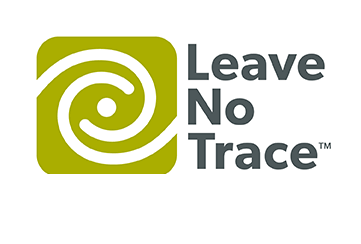 QUIET HoursFrom 11:00 p.m. to 6:00 a.m. All youth camping participants are expected to be in their District/Council campsite area during these hours, unless accompanied by adults.  Remember 2-deep leadership is always required!The Scout Oath and Law are the codes of conduct for behavior expected.Youth Protection guidelines must always be followed by youth and adults. Review Youth Protection guidelines before attending camp.Parents and leaders are always accountable for their Scouts. A headcount should be taken before and after anytime your Scouts move as a group. The buddy system should always be followed.While at the event all Scouts, adult leaders, and visitors must wear a wristband provided during check-in.Closed toed and closed heeled shoes and socks must always be worn, except when in a tent or showering.When a trail and a road exist side by side, pedestrians must use the trail.Do not climb over, lean against, or sit on fences in camp. Respect boundaries. Do not cross fences or other obstacles on to private property.Do not tamper with smoke detectors, fire extinguishers, or other emergency or lifesaving equipment.Alcoholic beverages, illegal drugs (including marijuana), fireworks, or firearms are not permitted. Vandalism, theft, personal injury or other illegal actions will not be tolerated. Local authorities will be called and damages will be assessed.Under no circumstances is an open flame to be used inside a tent. Lanterns (except those that are battery operated), candles, etc., are not allowed in any tent.Pets are not permitted; service animals are welcomed (please see the service animal policy).Smoking will be limited to SPECIFICALLY designated areas. Violators will be asked to leave the property.Personal firearms may NOT be brought. Personal firearms will be confiscated and secured by the Shooting Sports Director or Camp Ranger until the owner’s departure. Personal shooting equipment may not be stored in campsites or vehicles.Personal vehicles are not allowed on roads within the event area at any time without the specific permission of the event director. They must be kept in the parking lot.Food should be stored in animal proof containers. No food is to be stored in tents. Perishable foods may not be kept in campsites per health department regulations.Report all injuries to the medical team and any damage or breakage of camp facilities or equipment to camp staff as soon as possible.Do not enter or pass through another group's site or the staff site without permission.Discipline at camp is the responsibility of unit leaders. Corporal punishment is not tolerated.Units will be assessed damages for any equipment not returned in the condition it was received.Friday, October 22:00 p.m. 	– 10:30 p.m.	Unit Arrival, gear drop-off & campsite set-up5:00 p.m. 	– 7:00 p.m.	Staff Dinner (OA Café)6:00 p.m. 	– 10:30 p.m.	Check-in at Registration11:00 p.m. – 6:00 a.m.	Quiet Time (Please respect others)Saturday, October 36:00 a.m.	Reveille6:00 a.m. – 9:00 a.m.	Breakfast in unit camp sites (Staff at OA Café)7:00 a.m.	Saturday Arrivals - Check-in at Registration Headquarters9:00 a.m.	Opening Ceremony (Grandstand)9:15 a.m. – 7:30 p.m.	Scout Shop Trading Post Open (Midway)9:15 a.m. – 5:30 p.m.	Events – Scout Expo (Camp wide)11:30 a.m. - 1:15 p.m.	Staff Lunch at OA Café12:00 p.m.- 1:00 p.m.	Camper Lunch (or break for lunchtime as desired)1:30 p.m.	OA Brotherhood Ceremony (Gather at the OA Village)5:00 p.m. - 6:30 pm	Dinner at campsites (Staff at OA Café)8:00 p.m. 	Arena & Fireworks Show (Grandstand)11:00 p.m. – 7:00 a.m.	Quiet Time (Please respect others)Sunday, October 47:00 a.m. – 10:00 a.m.	Breakfast in Unit sites - Staff in OA Café9:00 a.m. – 9:45 a.m.	Non-Denominational Worship Service7:30 a.m. – 11:00 a.m.	Begin Unit Tear Down (Camp wide)8:30 a.m. – 11:00 a.m. 	Check-out (Units will not be allowed to leave until their site is approved by their district Camp Chief.)12:00 p.m.	Trailer Removal from CampsitesA Final Schedule of Events Will Be Distributed at The Scout Expo Check-In Station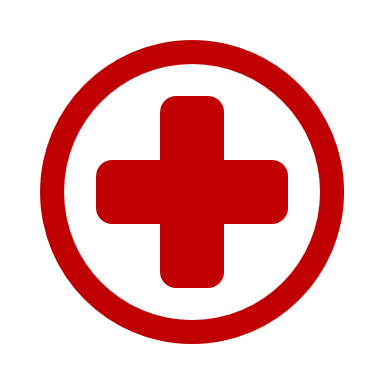 HAVE A SAFE TRIP HOMEUnit Level (L*): P= Pack / T=Troop /C=Crew /P=Post /Y=4 years & underUnit #: _________ 	District: _______________ Council (if not TFC): __________________
Please check if camping = C or Saturday Day only =DPlease print & fill out as many roster sheets as you need.Turn in this roster at the Scout Expo check-in.2020 SCOUT EXPO AND CAMPORALLThis is your parking permit. Print out one for each vehicle. Use bold marker to write your information, Put a permit on the front dashboard of each vehicle attending the Scout Expo. Thanks!  (PLEASE FILL OUT COMPLETELY USING A BOLD MARKER)DISTRICT:Write your District Name in large letters using a bold marker. 
If not Three Fires, please put your Council Name.Districts = Potawatomi, Ottawa, or ChippewaUnit:Write either: Pack, Troop, Team, Crew, Post, etc.Unit Number:Be prepared for cold and wetness. Fall can be unpredictable. The easiest way to stay warm is to dress in layers and stay dry. Dressing in layers allows the Scout to regulate heat by taking off and putting on various layers. Wetness, including sweating will lead to a cooling down of the body.Label everything with Scout’s Name, District, and Unit NumberOvernight CampersWear Layers: Pants and shirt (T-shirt and sweat shirt, wind proof outer layer etc.)Official BSA Field Uniform (Class A)Socks - wool best, acrylics next best, cotton least preferred.Weather appropriate jacket or coatHat and gloves (if not cold, have these in pack or vehicle, just in case)Poncho or raincoat Hiking boots or sturdy shoes for walking. This is a must. (Bring an extra pair of shoes, in case the 1st pair gets wet)Watch (optional, but recommended)Sleeping bag in water resistant bag (Stuff sack or garbage bag)Extra blanket or fleece for cool temps (optional)Insulating foam pad Backpack or duffel bag for camping gearPortable (folding) camp chairJogging suit or other sleeping clothes (some find sleeping in a hoodie adds warmth).2 long sleeved shirtsSweater or sweatshirt2 pairs of pants2 spare T-shirtsChange of underwear & 3 or 4 pairs of socks - wool best, acrylics next best, cotton least preferred.Eating kit consisting of "unbreakable/boilable" plate, bowl, mug, spoon, knife, and fork.Water bottle or canteenToilet articles: Soap in plastic box or zip lock bag, toothbrush, toothpaste, combTowel, washcloth in plastic bagFlashlight Scout knife (Only allowed if the Scout has Whittlin' Chip or Totin' Chip rights)Scout handbookPaper, pencil or penPlease label everything with your name unit number and district on it. Current Health History form (Parts A & B).Medications: All drugs (prescription and non-prescription) must be brought to the leaders' attention and permission must be granted the leader to allow the Scout to self-medicate. This must be in writing.Day VisitorsWear Layers: Pants and shirt (T-shirt and sweat shirt, wind proof outer layer etc.)Official BSA Field Uniform (Class A)Hat and Gloves (even if not cold, bring in pack just in case)Jacket or CoatHatGloves (if not cold have these in car or pack, just in case)Poncho or raincoat Hiking boots or sturdy shoes for walking. This is a must. (Might want to bring an extra pair if it is raining)Watch (optional, but recommended)Water Resistant Day PackWater BottlePortable (folding) camp chairExtra clothing in case you get wet.Eating kit consisting of "unbreakable/boilable" plate, bowl, mug, spoon, knife, and fork.Scout knife (Only allowed if the Scout has Whittlin' Chip or Totin' Chip rights)Scout handbookPaper, pencil or penPlease label everything with your name, unit number and district on it. Current Health History form (Part A).Medications: All drugs (prescription and non-prescription) must be brought to the leaders' attention, and permission must be granted the leader to allow the Scout to self-medicate. This must be in writing.PROHIBITED ITEMSFirewood (No Fires Allowed at the Fairgrounds)Alcohol or other intoxicants.Illegal Drugs (including marijuana)Fireworks (only exception will be the professionally run fireworks display on Saturday evening)PetsFirearms / Bows & ArrowsAmmunitionsNo weapons including but not limited to – firearms, slingshots, sheath knives, double-bladed knives, flip knives, switch-blades, knives with blades longer than 4 inches or other illegal knives.Water GunsElectronic Devices* (including, but not limited to Radios, Music Players, Handheld Gaming Devices, Tablets, Computers, Walkie Talkies, and Televisions) *Adults may bring and use electronic devices at their own risk.Use of FRS or FM radios by units is strictly forbidden – these are being used for Staff communications. (Walkie-talkies. Family Radio Service - FRS) 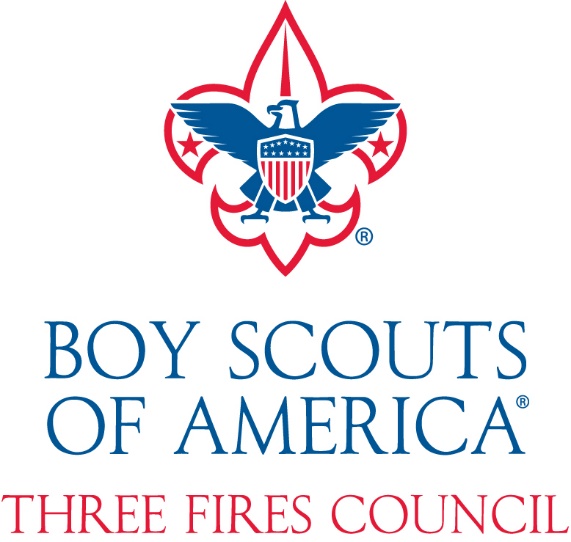 Scout & Youth NAMESCDL*Adult NAMESCD1122334455667788991010111112121313141415151616171718181919202021212222232324242525